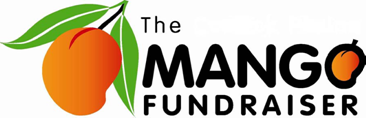 CUSTOMER ORDER FORMSt Margaret’s Creek Pty Ltd • ABN 21 685 452 996 • 419 Bartlett Road Giru QLD 4809Coordinator/Office use*Please note that while every effort will be made to deliver your order to your School/Club/Organisation on the preferred delivery date, the occasional delivery may be delayed due to logistical difficulties beyond our control.   Your coordinator will notify you of any changes.  Thank you for your understanding.Name:Address:Email:Phone:Coordinators NamePriceExpected Delivery week beginningReturn form with payment byAmy Thomas$25Early DecemberMonday 28th OctoberNAMEQUANTITYPRICETOTAL1.$$2.$$3.$$4.$$5.$$6.$$7.$$8.$$9.$$10.$$11$$12.$$13.$$14.$$15.$$TOTAL$